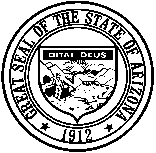 Arizona State Board of Dispensing Opticians1740 W. Adams, Suite 3001, Phoenix, Arizona 85007(602) 542-8158             NOTICE AND AGENDA OF TELECONFERENCE MEETINGOF THE ARIZONA BOARD OF DISPENSING OPTICIANSNOTICEPursuant to A.R.S, § 38-431.02, notice is hereby given to the members of the Arizona Board of Dispensing Opticians (Board) and to the general public that the Board will hold a meeting open to the public on:Wednesday, June 2, 2021, at 10:30 a.m.DUE TO THE ONGOING PUBLIC HEALTH EMERGENCY REGARDING COVID-19,THE MEETING WILL BE COMPLETELY TELEPHONIC. MEMBERS OF THEPUBLIC ARE WELCOME TO ATTEND THE MEETING TELEPHONICALLYTHROUGH THE FOLLOWING CALL-IN NUMBER:         PHONE NUMBER       423-393-7336       PIN: 569 015 842#‬‬‬‬‬‬‬‬‬‬‬‬‬‬‬‬‬‬‬‬‬‬‬‬Title 2 of the Americans with Disability Act (ADA) prohibits the Board from discriminating on the basis of disability in its public meetings. Persons with a disability may request a reasonable accommodation by calling Megan Darian, Executive Director, at the Board office at 602-542- 8158. Requests should be made as early as possible (preferably at least 72 hours prior to the scheduled time) to allow time to arrange the accommodation.During the course of the meeting, the Board, upon a majority vote of a quorum of the members, may hold an executive session for the purposes of obtaining legal advice from the Board’s attorney on any matter listed on the agenda pursuant to A.R.S. § 38-431.03(A)(3). The executive session will be held immediately after the vote and will not be open to the public.The agenda is subject to change up to 24 hours prior to the meeting. The Board Chairperson reserves the right to change the order of the items on the agenda, except for matters set for a specific time.AGENDAThe Agenda for the meeting is as follows:Call to Order and RollcallDeclaration of Conflicts of InterestReview, Discussion, and Approval of MinutesMay 5, 2021 Telephonic Board Meeting MinutesNotice and Agenda Page 2  June 2, 2021Agency Operations (Review, Discussion, and Possible Legal Action)(Upon a vote of the majority of a quorum, the Board may go into Executive Session, pursuant to A.R.S. § 38-431.03(A)(2) to review and discuss records exempt by law from public inspection, including the receipt and discussion of information or testimony that is specifically required to be maintained as confidential by state or federal law.)Director’s Report: Rule Change Overview by Rule Committee.                        R4-20-102.  Application for a Dispensing Optician's License by Examination6.   A photograph of the applicant no smaller than 1 ½ x 2 inches and taken not          		       more than months before the date of application; and…	 		R4-20-107.	Application for a Dispensing Optician's License by Comity 	 3.    A photograph of the applicant no smaller than 1 ½ x 2 inches and taken not more than six months before the date of application; and…         		R4-20-110.	Application for an Optical Establishment Licensea.	The applicant’s name, establishment name, establishment address, and telephone number.              	 An application form shall be signed by the following:     If a sole proprietorship, the individual owning the optical establishment;If a corporation, each individual owning 20% or more of the voting stock in the corporation;If a partnership, the managing partner and a general partner;If a limited liability company, the designated manager, or if no manager is designated, any  two members of the limited liability company;c.	If applicable, the name, business address, and telephone number of each licensed optical establishment currently being operated by the applicant in Arizona;e.	The name, business address, telephone number, and license number of each licensed dispensing optician….Notice and Agenda Page 2  June 2, 2021  		R4-20-112.	Fees  		C.	Fees for copies of public records are:            3.	Dispensing Optician Statutes and rules                     $10	4.	Directories:		a. Commercial use					$2.50 per page		b. Non-commercial use			    	$1.00 per page	5.	Labels		a. Commercial use					$ .30 per name		b. Non-commercial use				$ .10 per name	6.	All other records					$ .50 per pageApplications for Licensure (Review, Discussion, and Possible Legal Action) (Upon a vote of the majority of a quorum, the Board may go into Executive Session, pursuant to A.R.S. § 38-   431.03(A)(2) to review and discuss records exempt by law from public inspection, including the receipt and  discussion of information or testimony that is specifically required to be maintained as confidential by state or  federal law.)  Application for License Optician:                       Joshua Murray Sergent                       Kevin Kirley	   Michael Wayne Vuchinich Application for Establishment License:SuperVista North America Inc. dba brillen.com EYE TEST/TRY/GO       Chandler – ChandlerSuperVista North America Inc. dba brillen.com EYE TEST/TRY/GO Peoria – PeoriaSuperVista North America Inc. dba brillen.com EYE TEST/TRY/GO       Apache Junction – Apache JunctionVisionworks #1376 – GlendaleTarget Optical E846 - PhoenixNotice and Agenda Page 3  June 2, 2021Future Meeting Dates (Review and Discussion)		2021 Schedule: August 4th, September 1st, October 6th, November 3rd, December 1st.Future Agenda Items  8.	Call to the PublicThe Board may make an open call to the public during the meeting, subject to reasonable time, place, and manner restrictions, to allow individuals to address the Board on any issue within its jurisdiction. Those wishing to address the Board should fill out a speaker request form. Pursuant to A.R.S. § 38-431.01 (H), members of the Board are not allowed to discuss or take legal action on matters raised during an open call to the public unless the matters are properly noticed for discussion and legal action. However, the Board may ask staff to review a matter or may ask that a matter be placed on a future agenda.9.	Adjournment